RISK ASSESSMENT TOOLKITCONTEXTRisk management, like other management systems, should be designed to meet a Agency’s specific needs. All Agencies have the onus of conducting a risk assessment for each procurement. The Department of Customer Service (DCS) has developed this Risk Management Toolkit to support Agencies to develop and implement their risk management framework and processes.WHEN TO USE THIS TOOLKIT?This Risk Assessment Toolkit aims to assist you in assessing the level of risk associated with the procurement of ICT/Digital goods and services in order to determine whether to use either of the following:Advanced Registered Supplier List: Suppliers that are approved to supply HIGH risk contracts or contracts valued over $150,000 (ex GST); orRegistered Supplier List: Suppliers that are registered to supply LOW risk contracts valued up to $150,000 (ex GST).HOW SHOULD RISK BE ASSESED WHEN PROCURING FROM THE SCHEME?ICT/Digital Projects are characterised by:a defined start and end datespecific deliverables in terms of time, cost, quality and scopeThe objective of risk management at the project level is to increase the likelihood and impact of positive events and mitigate the likelihood and impact of negative events, to enhance the project’s chance of success. There are industry-standard frameworks and methodologies such as the Project Management Book of Knowledge (PMBOK) and PRINCE2 that integrate risk management with project management. Alternatively, your Agency may have its own project management methodology in place that fulfils the same purpose. If so, Agencies are encouraged to follow their internal policies and methodologies. The below chart offers a guideline of identifying risks when procuring from the scheme: 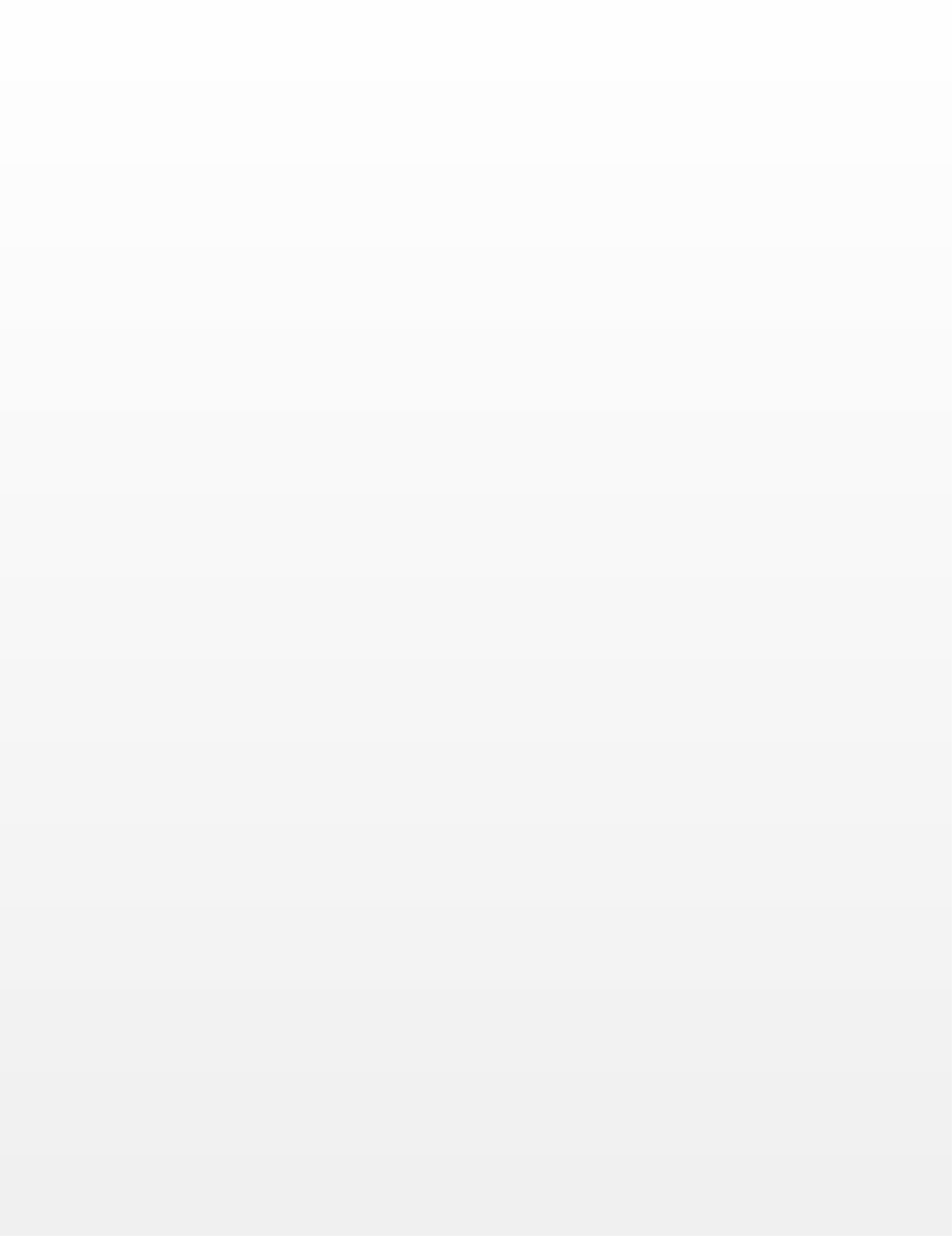 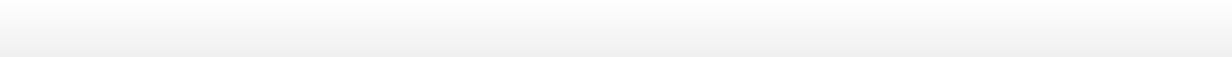 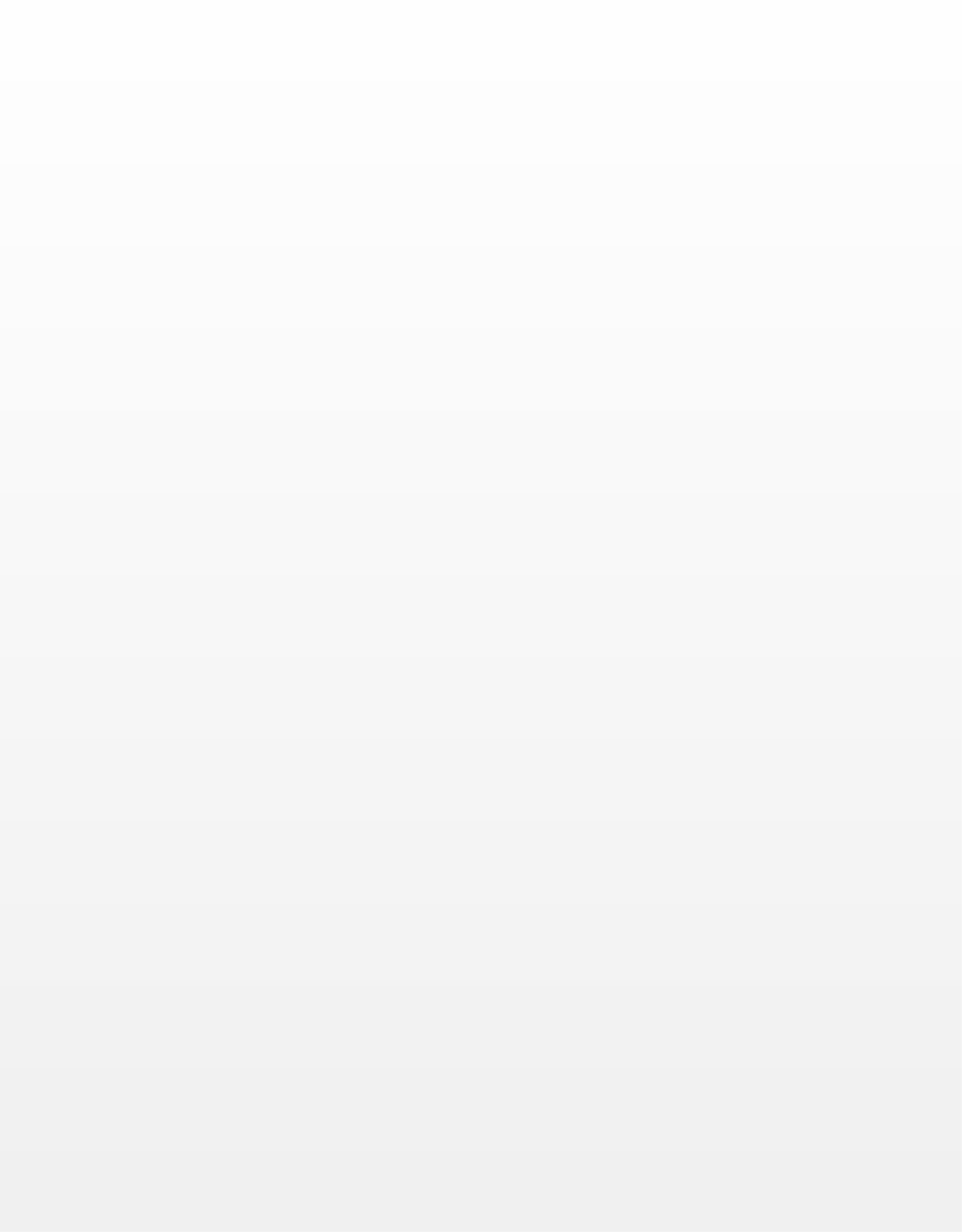 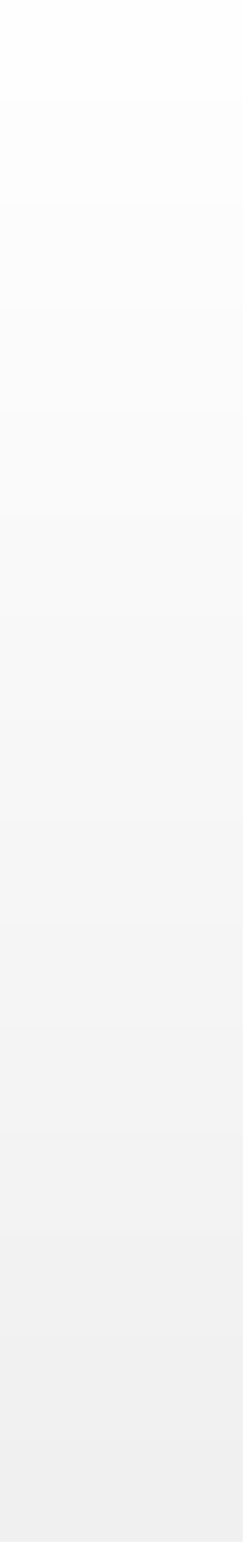 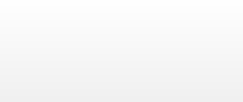 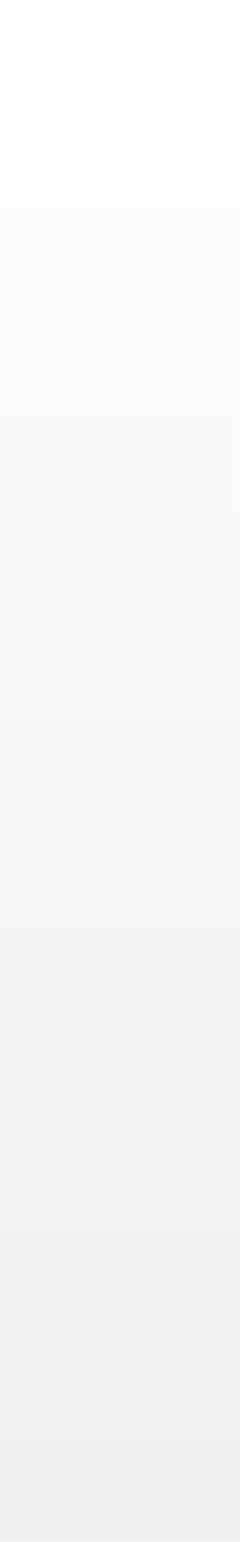 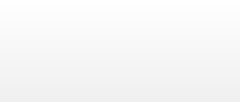 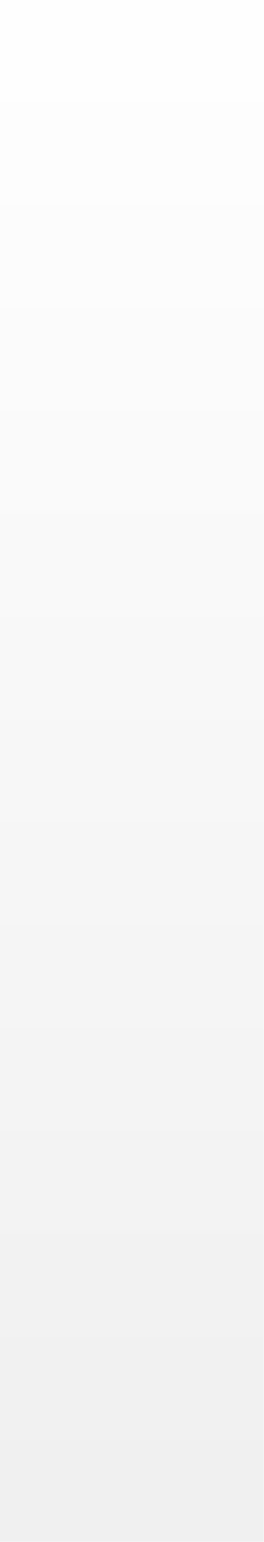 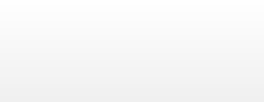 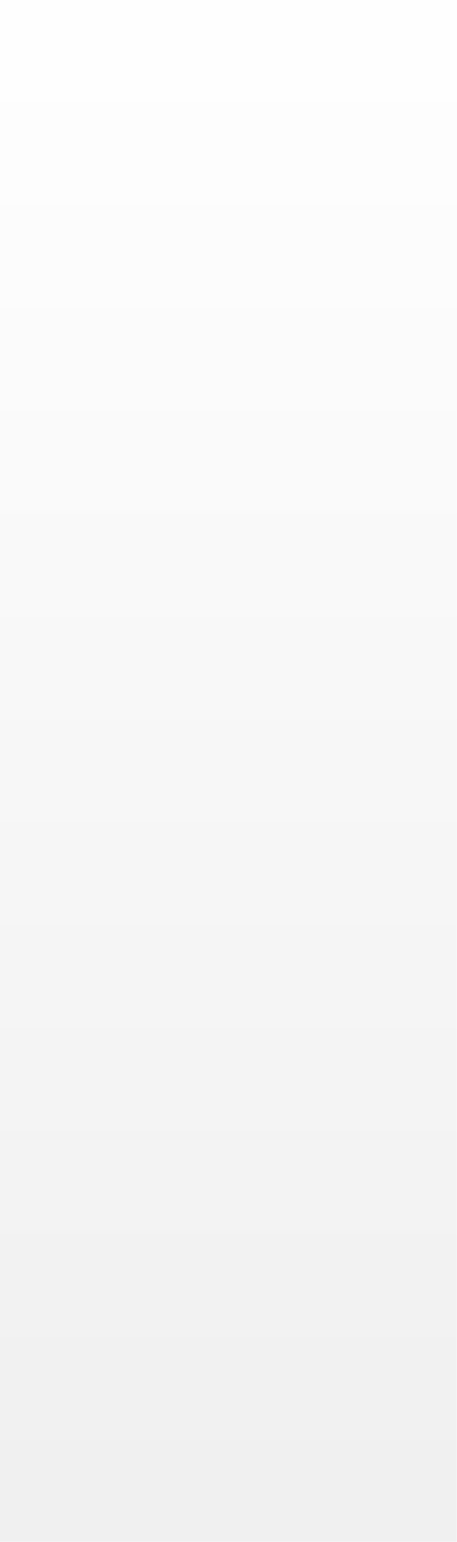 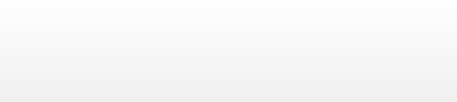 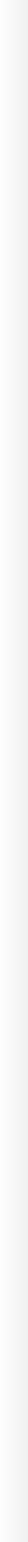 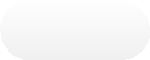 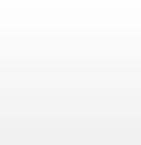 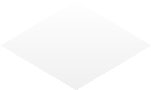 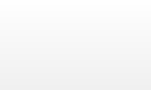 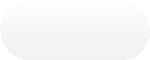 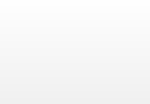 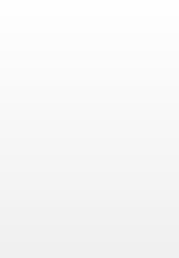 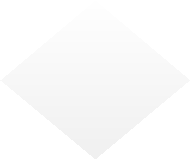 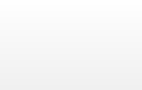 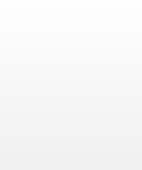 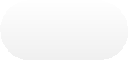 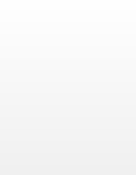 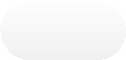 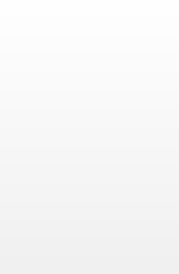 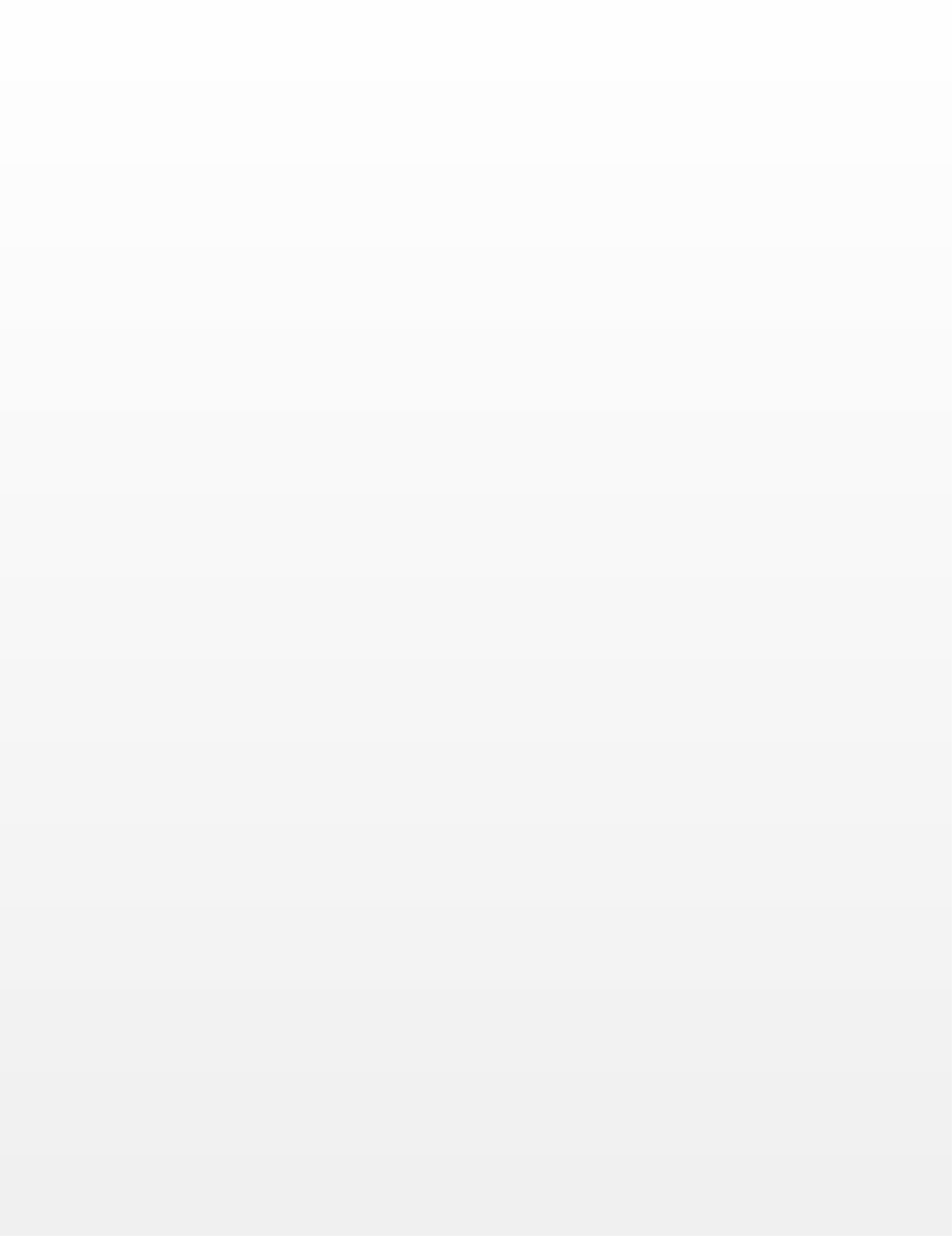 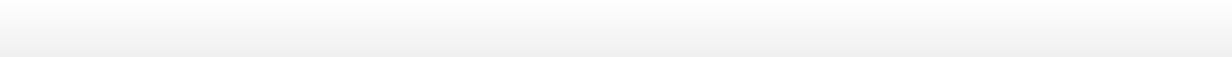 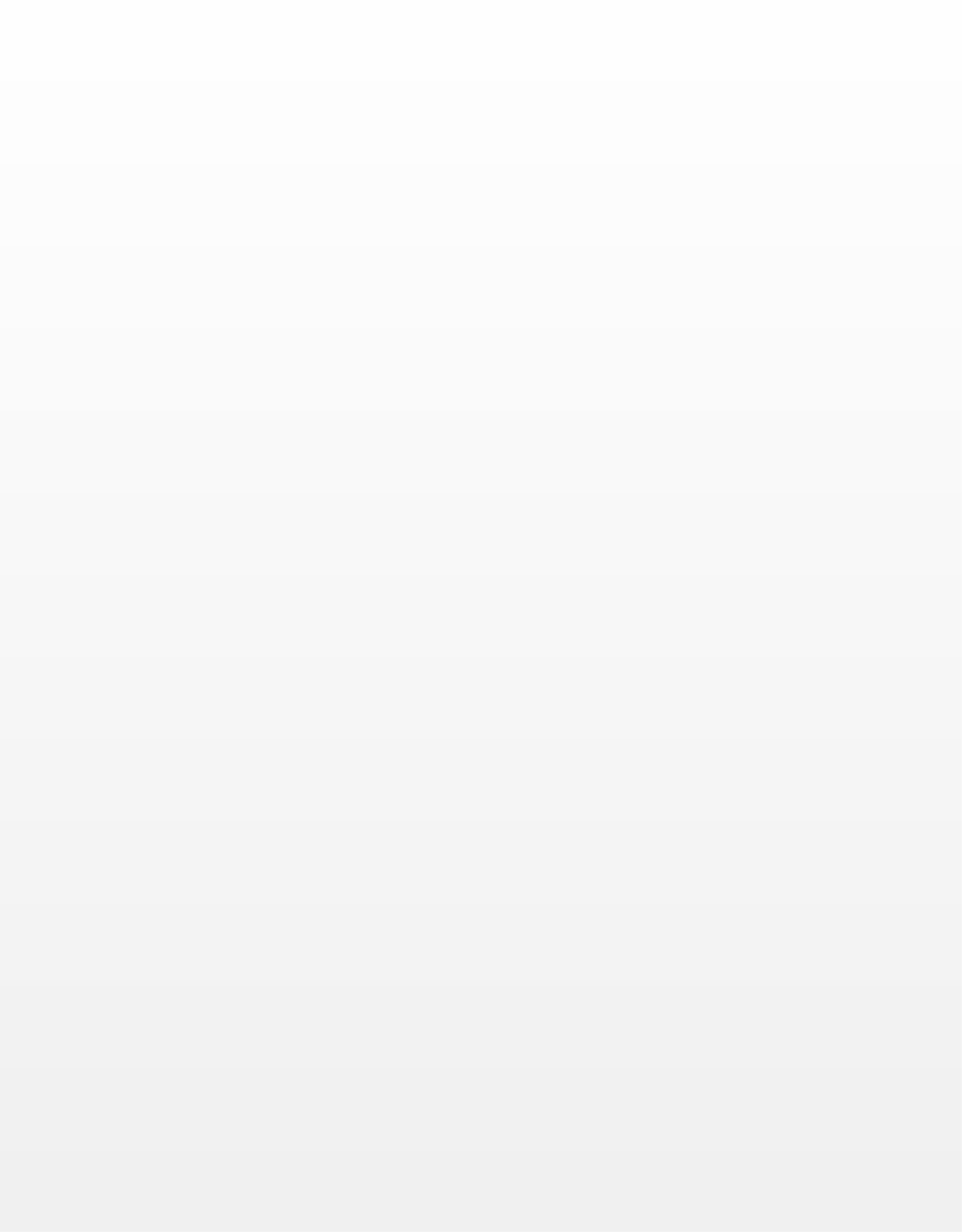 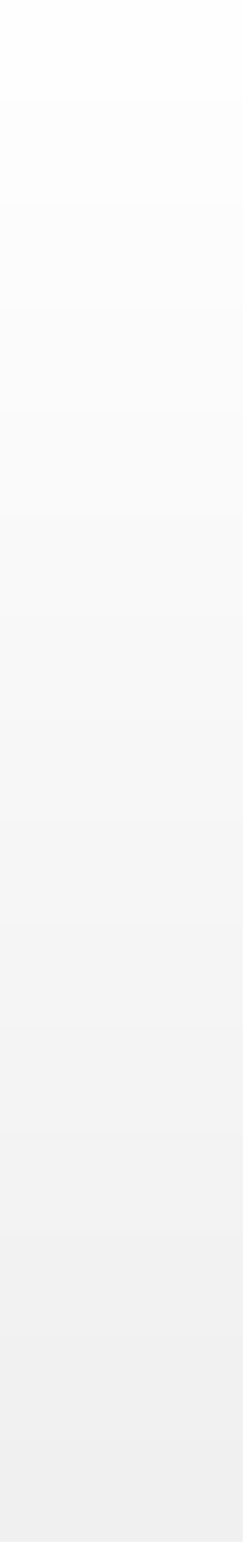 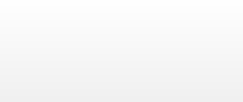 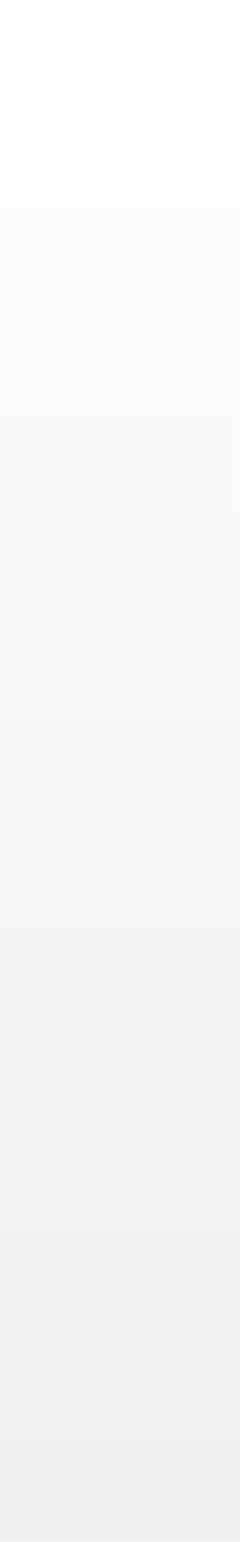 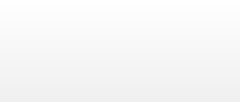 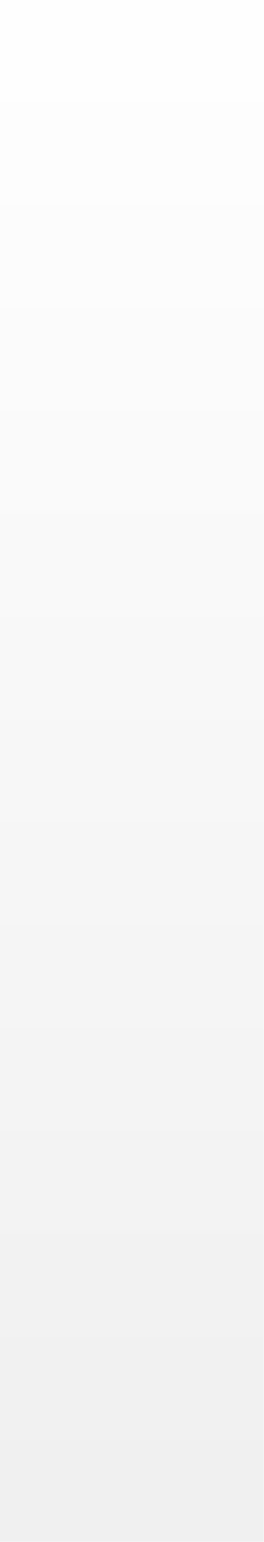 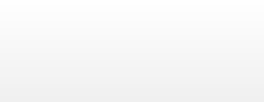 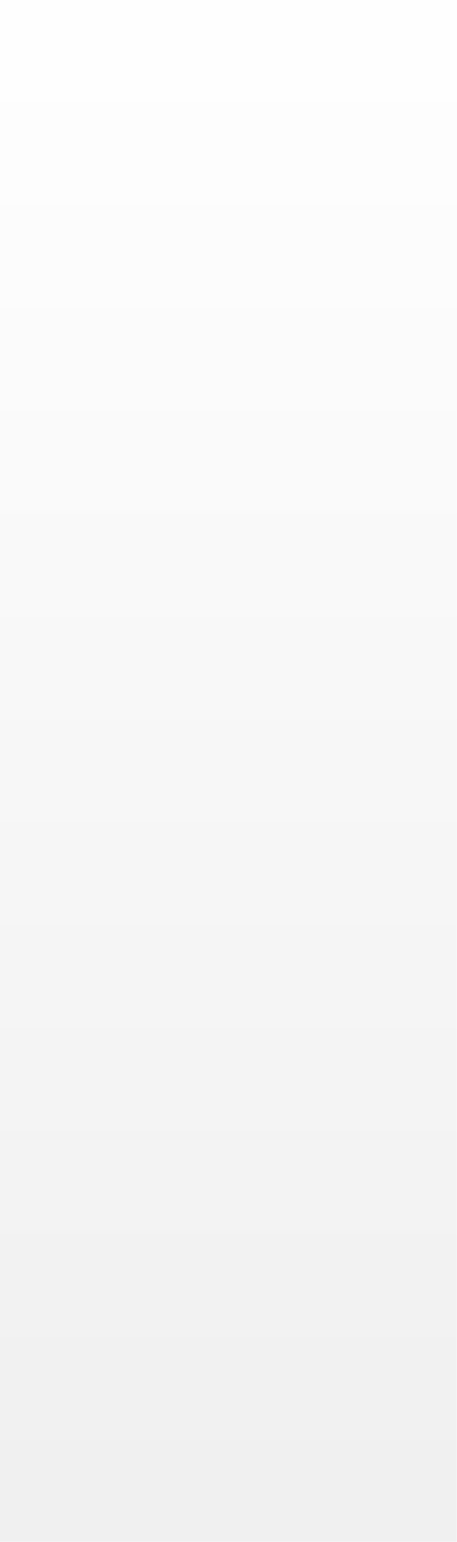 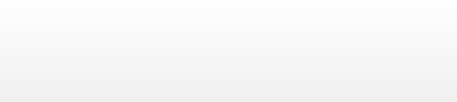 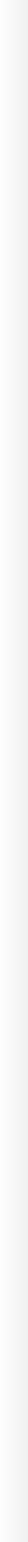 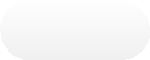 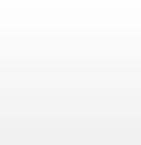 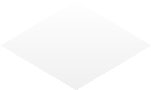 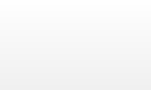 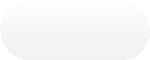 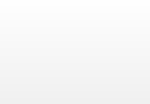 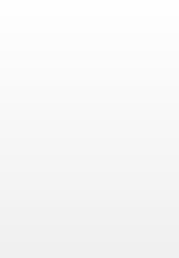 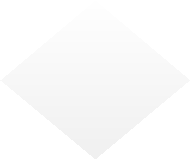 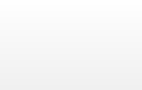 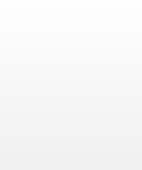 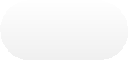 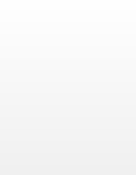 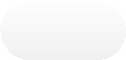 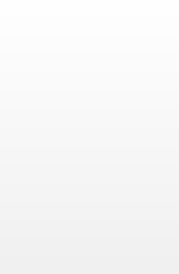 QUESTIONNAIRETo identify potential risks in an ICT/Digital project the first step is to fill the following questionnaire and answer “Yes” or “No” to each question. Where the response to a question is “No” then no further action is required. If the response is “Yes” please follow instructions in section 5 below, “Mitigation Strategies and Risk Assessment”. MIGRATING STRATEGIES AND RISK ASSESSMENT TABLE If you answered “Yes” to any of the questions in the questionnaire above, please complete the table below. The mitigation strategy to minimize the risk in ICT/Digital procurement should be firstly identified. This should be followed by a risk assessment, which will allocate an overall rating to the risk (Table 8) depending on its likelihood (Table 6) and impact (Table 7). Once the overall risk rating is allocated, the specific procurement risk will be assessed as HIGH/LOW and will determine which Supplier Listing you must use (Table 9).Note: if any Risk Ratings in the above table are ‘HIGH’ then the project should be rated ‘HIGH’.LIKELIHOOD TABLE DEFINITIONS*Note: This table is provided as a guide onlyIMPACT TABLE DEFINITIONS*Note: This matrix is provided as a guide onlyRISK ASSESSMENT RESULTBased on the above assessment the procurement is rated  Risk (HIGH / LOW)The Risk Rating Table below is based on the assessment of MITIGATION STRATEGIES AND RISK ASSESSMENT (above). In the Example provided in section 10, a Moderate risk rating results in a LOW RISK.EXAMPLEThe table below has been provided as an example of mitigating strategies to reduce the risk below HIGH.Mitigating Strategies and Risk Assessment (Example)NSWGOVERNMENT ICT SERVICES SCHEMENSWGOVERNMENT ICT SERVICES SCHEMENSWGOVERNMENT ICT SERVICES SCHEMERisk Assessment ToolkitThis document provides guidelines to assist Agencies navigate risk when using the NSW Government ICT Services Scheme.This document provides guidelines to assist Agencies navigate risk when using the NSW Government ICT Services Scheme.This document provides guidelines to assist Agencies navigate risk when using the NSW Government ICT Services Scheme.PROCUREMENT OF ICTPROCUREMENT OF ICTPROCUREMENT OF ICTQ.Contract ValueYes/No*1Is there a risk that the costs of the intended procured deliverables (contract value) do not include all the whole-of-life requirements e.g. maintenance and other costs etc?2Is it likely the procured deliverables will exceed $150,000 (ex GST), given the size of the budget, extended delivery timeframe or historical issues with the delivery of similar products, services or outputs?3Would the procurement lead to additional “flow-on” contracts, with either the same or a different Supplier that would exceed $150,000 (ex GST)?Nature of Deliverables4Do the deliverables relate to major system or software implementation projects, Outsourced IT operations or the implementation of complex Networking and Telecommunication devices that could exceed $150,000 (ex GST) or increase the risk to the provision of the procured deliverables?5Are the procured deliverables expected to be complex thereby increasing the risks to delivery within Agency specifications?6Is there a risk that key requirements of the procured deliverables have not been clearly identified or documented so they can be formally communicated to the Supplier?7Is there any ambiguity or concern over the objectives and deliverables that may result in delays insufficient deliverables and/or budget overruns?8Do the procured deliverables relate to the customisation of software, which increases the risk to the timely and successful provision of the deliverables?9Does the procurement involve multiple specialists from different Suppliers, increasing risks around coordination and the provision of the deliverables within the budget?Governance10Is there a risk that existing governance mechanisms are not sufficient to minimise unplanned or unapproved scope changes, thereby increasing the cost of the deliverables over $150,000 (ex GST)?11Are any restructures or potential staff changes planned or in the process of being implemented by the specific Agency business team requiring the procured deliverables?12Will the failure or inability to adequately complete or receive the procured deliverables have an adverse impact on/or delay the implementation of major government policy(s) or legislation?13Are the outcomes of the procured deliverables intended to integrate into other projects, Agency(s), systems or processes that may require additional work effort or Ministerial clearances?14Could the nature of the procured deliverables attract negative media attention and therefore result in increased probity or political scrutiny?SupplierSupplier15Is there a concern over the financial viability of a Supplier and therefore its capability and capacity to deliver the procurement?16Are there any indications that the Supplier’s team does not have the required experience in providing the deliverables for this type of procurement based on referee reports?17Does the Supplier need to outsource or use sub-contractors for the provision of deliverables that may result in quality issues or the risk of non-delivery to agreed specifications?Other Risks (Agency Specific)Other Risks (Agency Specific)AABBNumberMitigating StrategyTo be conducted first.Likelihood(Refer to Table 7 Likelihood Table definitions)Impact(Refer to Table 8 Impact Table definitionsRisk Rating(Refer to Table 9 Risk Rating Table)(Add additional rows as required)LikelihoodDescriptionAlmost CertainHigh likelihood of risk events occurring during the project (in most circumstances).ProbableA risk event is likely to occur during the project (to be expected).PossibleWould not be surprised if risk event occurred during the life of the project (foreseeable/capable of happening at least once).UnlikelyThe risk event could occur at some time but is unlikely (not to be expected).RareWithin the realms of possibility but extremely unlikely to occur (exceptional circumstances only).ImpactDescriptionVery HighThe consequences would create severe problems both financially and politically to the procurement organisation and its client/s.HighThe consequences would create major problems both financially and politically to the procurement organisation and its client/s.ModerateThe consequences would create moderate problems to the procurement organisation and its client/s. This would mean that the administration of the procurement project could be subject to significant review or changed ways of operating.MinorThe consequences would threaten the efficiency or effectiveness of some aspects of the program but would be dealt with internally. A budget overrun of monthly/project budget would be of low consequence.NegligibleThe consequences are dealt with by routine operations. A budget overrun of monthly/project budget would be of negligible consequence.Likelihood scoreLikelihoodRisk Rating5Almost CertainMinor (5)Moderate (15)High (25)Extreme (35)Extreme (45)(26-45)Very High4ProbableMinor (4)Moderate (12)High (20)Extreme (28)Extreme (36)(18-25)High3PossibleMinor (3)Moderate (9)Moderate (15)High (21)Extreme (27)(7-15)Moderate2UnlikelyMinor (2)Minor (6)Moderate (10)Moderate (14)High (18)(2-6)Minor1RareNegligible (1)Minor (3)Minor (5)Moderate (7)Moderate (9)(1)NegligibleNegligibleMinorModerateHighVery HighImpact Score13579ImpactOverall RatingProcurement Risk RatingSupplier List (Contract Type)Very HighHIGH RISKHigh Risk but <$150K or High Risk & >$150K – Refer to Advanced Registered Supplier List (Suppliers that are approved to supply high risk contracts or contracts valued over $150,000)HighHIGH RISKHigh Risk but <$150K or High Risk & >$150K – Refer to Advanced Registered Supplier List (Suppliers that are approved to supply high risk contracts or contracts valued over $150,000)ModerateLOW RISKLow Risk & <$150K – Refer to Registered Supplier List (Suppliers that are registered to supply low risk contracts valued up to$150,000 ex GST)MinorLOW RISKLow Risk & <$150K – Refer to Registered Supplier List (Suppliers that are registered to supply low risk contracts valued up to$150,000 ex GST)NegligibleLOW RISKLow Risk & <$150K – Refer to Registered Supplier List (Suppliers that are registered to supply low risk contracts valued up to$150,000 ex GST)No.Question (refer Questionnaire)Yes/No5Are the procured services expected to be complex thereby increasing the risks to delivery within Agency specifications?YesNo.Mitigating StrategyTo be conducted first. Likelihood (Refer to Table 6 Likelihood Table definitions)Impact Refer to Table 7 Impact Table definitions)Risk Rating(Refer to Table 8 Risk Rating Table) 5(a)Project plan is finalised, all tasks have been allocated a budget, deadline, and deliverables and assigned an owner.UnlikelyModerateModerate (LOW RISK)5(b)Assign an experienced Project Manager and Project Team.UnlikelyModerateModerate (LOW RISK)